О предоставлении права субъектам малого и среднего предпринимательства - арендаторам муниципального имущества муниципального образования городского поселения «Усогорск» на отсрочку и освобождение от уплаты арендных платежей по договорам аренды муниципального имущества муниципального образования городского поселения «Усогорск»В целях исполнения распоряжения Правительства Российской Федерации от 19 марта 2020 г. № 670-р (в редакции от 10.04.2020 г. № 968-р), распоряжения Правительства Республики Коми от 30 марта 2020 г. № 84-р, Устава муниципального образования городского поселения «Усогорск», в соответствии с решением Совета муниципального образования городского поселения «Усогорск» от 10 сентября 2012 года № II-46/2 «Об утверждении Положения о порядке передачи в аренду недвижимого имущества, являющегося собственностью муниципального образования городского поселения «Усогорск», СОВЕТ  РЕШИЛ:1. Администрации муниципального образования городского поселения «Усогорск»   по договорам аренды, заключенным в отношении муниципального имущества муниципального образования городского поселения «Усогорск» обеспечить:а) в течение 7 рабочих дней со дня обращения арендаторов - субъектов малого и среднего предпринимательства, включенных в единый реестр субъектов малого и среднего предпринимательства, заключение дополнительных соглашений, предусматривающих отсрочку уплаты арендных платежей по договорам аренды муниципального имущества, составляющего муниципальную казну муниципального образования городского поселения «Усогорск» (в том числе земельных участков), за апрель - июнь 2020 г. на срок, предложенный такими арендаторами, но не позднее 31 декабря 2021 г.;б) в течение 7 рабочих дней со дня обращения арендаторов - субъектов малого и среднего предпринимательства, включенных в единый реестр субъектов малого и среднего предпринимательства, осуществляющих виды деятельности в сфере  автоперевозок, культуры, организации досуга и развлечений, физкультурно-оздоровительной деятельности и спорта, организаций, предоставляющих услуги в сфере туризма, гостиничного бизнеса, общественного питания, организаций дополнительного образования, негосударственных образовательных учреждений, бытовые услуги населению (ремонт, стирка, химчистка, услуги парикмахерских и салонов красоты), заключение дополнительных соглашений, предусматривающих освобождение таких арендаторов от уплаты арендных платежей по договорам аренды муниципального имущества, составляющего муниципальную казну муниципального образования городского поселения «Усогорск» (в том числе земельных участков), за апрель - июнь 2020 г. Освобождение от уплаты указанных арендных платежей осуществляется в случае, если договором аренды предусмотрено предоставление в аренду муниципального имущества, составляющего муниципальную казну муниципального образования городского поселения «Усогорск» (в том числе земельных участков), в целях его использования для осуществления указанного вида деятельности (видов деятельности), и при наличии документов, подтверждающих использование соответствующего имущества для осуществления указанного вида деятельности (видов деятельности);в) уведомить в течение 7 рабочих дней со дня вступления в силу настоящего решения субъектов малого и среднего предпринимательства о возможности заключения дополнительных соглашений к договорам аренды в соответствии с подпунктами «а» и «б»  настоящего пункта путем размещения соответствующей информации на официальном сайте Администрации муниципального образования городского поселения «Усогорск» в информационно-телекоммуникационной сети «Интернет».2. Настоящее решение вступает в силу со дня его принятия.Глава муниципального образованиягородского поселения «Усогорск» -Председатель Совета поселения                                                Б. Н. Немчинов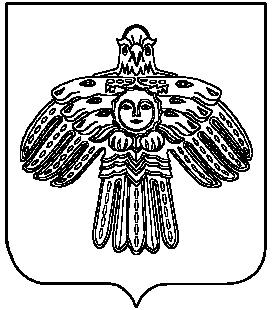 «Усогорск» КАР ОВМÖДЧÖМИНСА СÖВЕТСОВЕТ ГОРОДСКОГО ПОСЕЛЕНИЯ «усогорск»169270, Республика Коми, Удорский район, п. Усогорск, ул. Дружбы, 17«Усогорск» КАР ОВМÖДЧÖМИНСА СÖВЕТСОВЕТ ГОРОДСКОГО ПОСЕЛЕНИЯ «усогорск»169270, Республика Коми, Удорский район, п. Усогорск, ул. Дружбы, 17«Усогорск» КАР ОВМÖДЧÖМИНСА СÖВЕТСОВЕТ ГОРОДСКОГО ПОСЕЛЕНИЯ «усогорск»169270, Республика Коми, Удорский район, п. Усогорск, ул. Дружбы, 17«Усогорск» КАР ОВМÖДЧÖМИНСА СÖВЕТСОВЕТ ГОРОДСКОГО ПОСЕЛЕНИЯ «усогорск»169270, Республика Коми, Удорский район, п. Усогорск, ул. Дружбы, 17ПОМШУÖМРЕШЕНИЕПОМШУÖМРЕШЕНИЕПОМШУÖМРЕШЕНИЕПОМШУÖМРЕШЕНИЕ23 апреля 2020 года23 апреля 2020 года№ IV-43/3№ IV-43/3